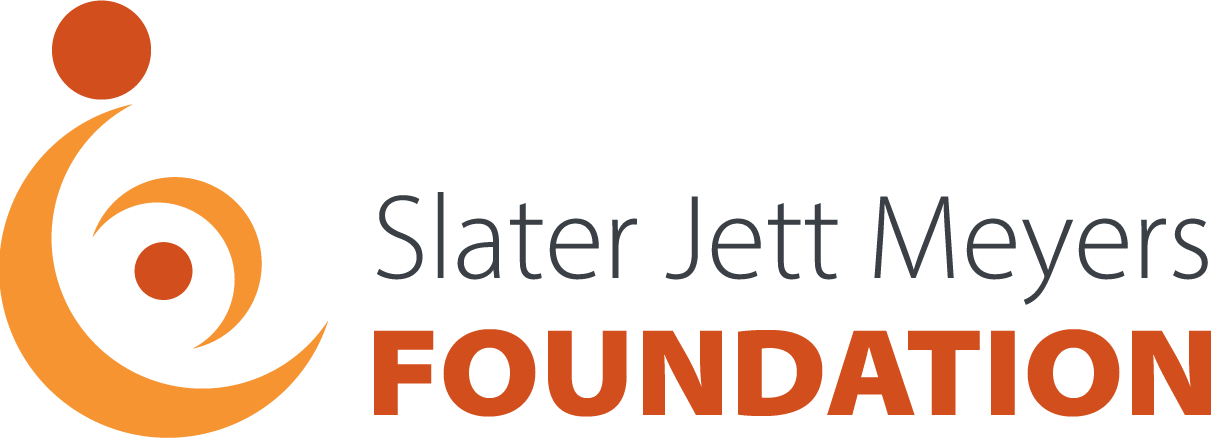 CHECK OUT THE VALUABLE RESOURCES ON THESE SITES BELOW:The Birth Injury Center connects families who have experienced a birth injury to pertinent information and resources. https://birthinjurycenter.orgThe Cerebral Palsy Guide provides free educational materials, financial resources, and support options for families affected by this condition and other birth injuries.https://www.cerebralpalsyguide.com